Supplemental Figure 3:  Clindamycin versus Control, Stratified by Gestational Age at RandomizationIPD Only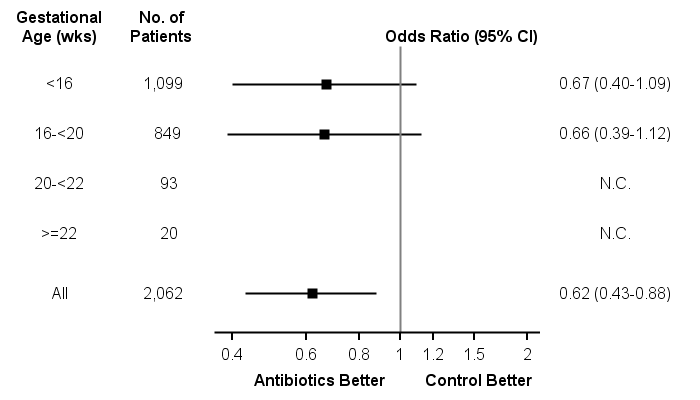 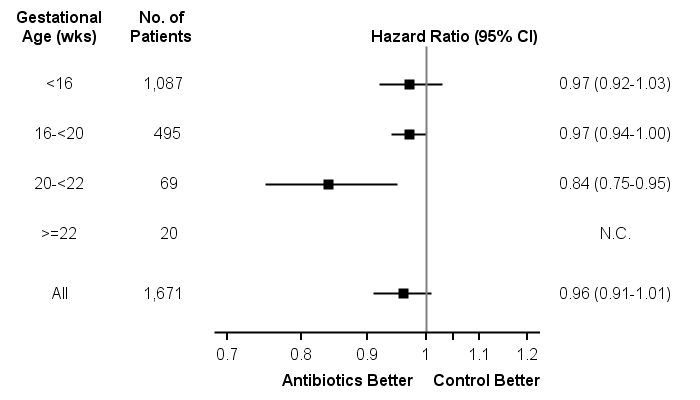 IPD and Imputed Data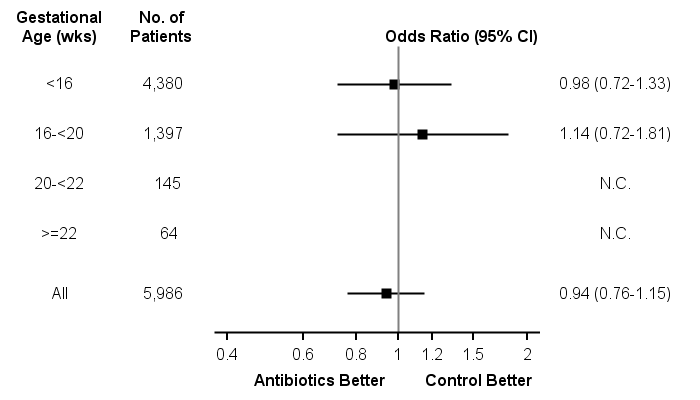 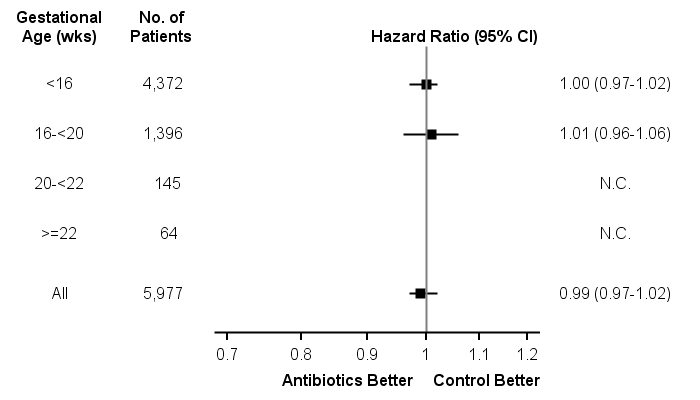 